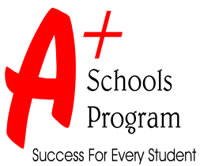 Knob Noster High School’sA+ ProgramLetter Of Intent“All students will acquire the knowledge, skills, and attitudes necessary for success in school, in the work place, and in life.”Mission of Missouri’s A+ Schools program.To be designated by Knob Noster High School as an A+ Student each student must enter into a written agreement with the school prior to the beginning of the second semester of their senior year, and . . .Have attended a designated A+ School for 3 consecutive years prior to graduation (military exemption is available for military dependants moving into the district as a direct result of a military transfer).Graduate from a designated A+ School with an overall 2.5 grade point average or higher on a four-point scale.Have at least an overall 95% attendance rate for grades 9-12.Perform 50 hours of district-supervised unpaid tutoring or mentoring of other students, of which up to 25% may include job shadowing.Maintain a record of good citizenship and avoidance of the unlawful use of drugs and alcohol.Beginning with the high school senior class of 2015, have achieved a score of proficient or advanced on the Algebra I end of course exam.To maintain eligibility while in college/technical school, each designated A+ student must be enrolled as a full time student and must maintain a 2.5 grade point average or higher on a four point scale.This agreement signifies it is my intent to meet or exceed the above noted eligibility criteria that may allow me to participate in the A+ Student Tuition Reimbursement Program. If I successfully meet the criteria set by Missouri State Law and have made an effort to secure federal assistance that does not require repayment, the State of Missouri may provide for the reimbursement of the cost of tuition and common student fees.________________________        	_______________________       	_______________________Student’s Signature			Student’s SSN				Parent/Guardian’s Signature_______________________							_______________________Student Name Printed							Date